Title I, Part A Parent and Family Engagement Newsletter Template InstructionsBackgroundEngaging families as full partners in the education of their children is a cornerstone of the Every Student Succeeds Act (ESSA). Relevant, clear, and regular communication establishes a solid foundation for effective parent and family engagement. Local Educational Agencies (LEAs) and schools have an obligation to distribute information to the parents/guardians of students who receive services through a Title I, Part A program. Here are examples of some key notification requirements: Provide opportunities for families to be actively involved in the planning, implementation, and review of the Title I, Part A program.Maintain written Title I, Part A Parent and Family Engagement school and LEA policies that are developed and annually re-evaluated with, agreed upon, and distributed to parents of participating students. Effectively communicate with multilingual families in their native language whenever possible, utilizing interpreters when needed, to ensure effective outreach and engagement. InstructionsThis newsletter template outlines key notification requirements associated with implementation of Title I, Part A Programs. This list does not contain all requirements, such as consultation, collaboration, technical assistance, training, and other kinds of direct and indirect communication that occur among school, LEA staff, and the families and students they serve. The following key notification requirements are included:Title I, Part A Annual Title I, Part A MeetingParent and Family Engagement Policy and Plan (LEA and School Level)Annual Evaluation of Parent and Family Engagement Program and ServicesLEA and School Report Card The National Assessment of Educational Progress (NAEP)Citizen Complaint ProcessParents’ Right to Know: Teacher and Paraprofessional QualificationsIf Applicable, Parent and Family Outreach of Multilingual Students ResourcesNotification requirement list: Title I, Part A, Parent Notification Requirements for Districts and Schools | OSPI (www.k12.wa.us).Title I, Part A Meeting notification templates in several languages.  Sample surveys to solicit input about program services, family engagement activities and funding.Title I, Part A survey templates: Parent and Family Engagement Annual Evalulation | OSPI (www.k12.wa.us)Multilingual Program surveys at Family Feedback Surveys: Multilingual Family Communication Templates | OSPI (www.k12.wa.us).The PFE Budget Survey sample, may be used to solicit parent feedback about Parent and Family Engagement funding.Letter templates: Teacher/Para Qualifications Templates | Notice of Limited State Certification & LicensureLEA or School Name ਟਾਈਟਲ I, ਹਿੱਸਾ A ਮਾਤਾ-ਪਿਤਾ ਅਤੇ ਪਰਿਵਾਰ ਨੂੰ ਸ਼ਾਮਿਲ ਕਰਨਾਮਹੀਨਾ/ਸਾਲ Month/Yearਟਾਈਟਲ I, ਹਿੱਸਾ A ਦਾ ਉਦੇਸ਼ਇਹ ਗੱਲ ਯਕੀਨੀ ਬਣਾਉਣਾ ਹੈ ਕਿ ਸਾਰੇ ਬੱਚਿਆਂ ਨੂੰ ਉੱਚ-ਮਿਆਰੀ ਪੜ੍ਹਾਈ ਕਰਨ ਅਤੇ ਸਟੇਟ ਦੇ ਵੰਗਾਰ ਵਾਲੇ ਅਕਾਦਮਿਕ ਮਿਆਰਾਂ 'ਤੇ ਮੁਹਾਰਤ ਹਾਸਿਲ ਕਰਨ ਦਾ ਢੁਕਵਾਂ, ਬਰਾਬਰੀ ਵਾਲਾ ਅਤੇ ਅਹਿਮ ਮੌਕਾ ਮਿਲੇ। ਇਸ ਨਿਉਜ਼ਲੈਟਰ ਦਾ ਉਦੇਸ਼ ਤੁਹਾਨੂੰ ਟਾਈਟਲ I, ਹਿੱਸਾ A ਪ੍ਰੋਗਰਾਮ ਦੀਆਂ ਸੰਚਾਰ (ਗੱਲਬਾਤ/ਸੰਪਰਕ) ਬਾਰੇ ਅਹਿਮ ਜਾਣਕਾਰੀ ਉਪਲਬਧ ਕਰਾਉਣਾ ਹੈ। ਜੇ ਤੁਸੀਂ ਆਪਣੇ ਬੱਚੇ ਦੇ ਸਕੂਲ ਵਿੱਚ ਟਾਈਟਲ I, ਹਿੱਸਾ A ਦੀਆਂ ਸਰਗਰਮੀਆਂ ਜਾਂ ਮਾਤਾ-ਪਿਤਾ ਦੀ ਹਿੱਸੇਦਾਰੀ ਬਾਰੇ ਹੋਰ ਜਾਣਕਾਰੀ ਚਾਹੁੰਦੇ ਹੋ, ਤਾਂ ਕਿਰਪਾ ਕਰਕੇ ਪ੍ਰਿੰਸੀਪਲ ਨਾਲ ਸੰਪਰਕ ਕਰੋ। ਟਾਈਟਲ I, ਹਿੱਸਾ A ਸਕੂਲਾਂ ਦੀ ਸੂਚੀ ਲਈ HERE ਕਲਿੱਕ ਕਰੋ। ਮਾਤਾ-ਪਿਤਾ ਅਤੇ ਪਰਿਵਾਰ ਨੂੰ ਸ਼ਾਮਿਲ ਕਰਨ ਬਾਰੇ ਪਾੱਲਿਸੀ LEA’s Name | School Name ,ਜਿਸਨੇ ਵਿਦਿਆਰਥੀ ਦੇ ਅਕਾਦਮਿਕ ਨਤੀਜੇ ਵਧਾਉਣ ਲਈ ਮਾਤਾ-ਪਿਤਾ ਅਤੇ ਪਰਿਵਾਰ ਨੂੰ ਸ਼ਾਮਿਲ ਕਰਨ ਬਾਰੇ ਪਾੱਲਿਸੀ ਤਿਆਰ ਕੀਤੀ ਹੈ। ਇਹ ਪਾੱਲਿਸੀ, ਪਰਿਵਾਰ ਦੀ ਉਸਾਰੂ ਸ਼ਮੂਲੀਅਤ ਲਈ LEA | School’s ਟੀਚਿਆਂ ਬਾਰੇ ਦੱਸਦੀ ਹੈ ਅਤੇ ਟਾਈਟਲ I ਸਕੂਲਾਂ ਵਿੱਚ ਸਕੂਲਾਂ ਅਤੇ ਮਾਤਾ-ਪਿਤਾ ਵਿਚਕਾਰ ਭਾਈਵਾਲੀ ਨੂੰ ਮਜ਼ਬੂਤ ਕਰਨ ਲਈ ਰਣਨੀਤੀਆਂ ਅਤੇ ਸ੍ਰੋਤ ਉਪਲਬਧ ਕਰਦੀ ਹੈ। ਇਹ ਪਾੱਲਿਸੀ ਪਰਿਵਾਰਾਂ ਨੂੰ ਉਹਨਾਂ ਦੇ ਬੱਚਿਆਂ ਦੀ ਪੜ੍ਹਾਈ ਵਿੱਚ ਸ਼ਾਮਿਲ ਕਰਨ ਅਤੇ ਮਜ਼ਬੂਤ ਬਣਾਉਣ ਦੇ ਸਾਡੇ ਸਮਰਪਣ ਨੂੰ ਦਰਸਾਉਂਦੀ ਹੈ Title I, Part A Schools | Our School  District's | School’s ਅਕਾਦਮਿਕ ਟੀਚਿਆਂ ਨਾਲ ਤਾਲਮੇਲ ਕਰਦਿਆਂ, ਪਰਿਵਾਰ ਨੂੰ ਸ਼ਾਮਿਲ ਕਰਨ ਵਾਲੀਆਂ ਅਸਰਦਾਰ ਰਣਨੀਤੀਆਂ ਲਾਗੂ ਕਰਦਾ ਹੈ।ਸਾਡੀ LEA’s | School Name ਦੀ ਪਾੱਲਿਸੀ ਵੇਖਣ ਲਈ ਲਿੰਕ 'ਤੇ ਕਲਿੱਕ ਕਰੋ। ਰਿਪੋਰਟ ਕਾਰਡ ਦਾ ਸਾਰ ਤੁਹਾਨੂੰ Link to LEA’s Report Card'ਤੇ ਸਾਡੀ ਰਿਪੋਰਟ ਮਿਲ ਸਕਦੀ ਹੈ। ਕੀ ਤੁਸੀਂ ਇਹ ਗੱਲ ਜਾਣਨਾ ਚਾਹੁੰਦੇ ਹੋ ਕਿ ਤੁਹਾਡੇ ਬੱਚੇ ਦੇ ਸਕੂਲ ਨੇ ਸਟੇਟ ਮੁਲਾਂਕਣ ਵਿੱਚ ਕਿਹੋ ਜਿਹਾ ਮੁਜ਼ਾਹਰਾ ਕੀਤਾ ਹੈ? ਹੋਰਨਾਂ ਸਕੂਲਾਂ ਦੇ ਮੁਕਾਬਲੇ ਵਿਦਿਆਰਥੀਆਂ ਦੇ ਸਮੂਹਾਂ ਨੇ ਕਿਹੋ ਜਿਹੀ ਕਾਰਗੁਜ਼ਾਰੀ ਵਿਖਾਈ ਹੈ? ਰਿਪੋਰਟ ਕਾਰਡ ਵਿੱਚ ਟੈਸਟ-ਨਤੀਜਿਆਂ ਦੇ ਨਾਲ ਹੀ ਡਿਸਟ੍ਰਿਕਟ ਅਤੇ ਸਕੂਲਾਂ ਦੇ ਹੋਰ ਅੰਕੜਿਆਂ ਬਾਰੇ ਜਾਣਕਾਰੀ ਹੁੰਦੀ ਹੈ।  LEA Name ਲਈ ਨਤੀਜਿਆਂ ਦਾ ਪਤਾ ਲਾਉਣ ਵਾਸਤੇ, ਸਰਚ ਬਾੱਕਸ ਦੀ ਵਰਤੋਂ ਕਰੋ ਅਤੇ LEA Name ਟਾਈਪ ਕਰੋ ਅਤੇ ਗੋਅ (go) ਦੱਬੋ। ਆਪਣੇ ਬੱਚੇ ਦੇ ਸਕੂਲ ਲਈ ਨਤੀਜਿਆਂ ਦਾ ਪਤਾ ਲਾਉਣ ਵਾਸਤੇ, ਇਹਨਾਂ ਹਿਦਾਇਤਾਂ ਦੀ ਪਾਲਣਾ ਕਰਦਿਆਂ LEA Name 'ਤੇ ਜਾਓ, ਫਿਰ Your School’s Name ਪਤਾ ਲਾਉਣ ਲਈ ਡ੍ਰਾੱਪ ਡਾਉਨ ਮੇਨਿਊ ਦੀ ਵਰਤੋਂ ਕਰੋ। NAEP ਸਟੇਟ ਦੇ ਨਤੀਜੇ ਵਿਦਿਅਕ ਤਰੱਕੀ ਦਾ ਰਾਸ਼ਟਰੀ ਮੁਲਾਂਕਣ (NAEP) ਰਾਸ਼ਟਰੀ ਤੌਰ 'ਤੇ ਇੱਕਲਾ ਨੁਮਾਇੰਦਾ ਹੈ ਅਤੇ ਅਮਰੀਕਾ ਦੇ ਵਿਦਿਆਰਥੀ ਵਿਸ਼ੇ ਦੇ ਵੱਖ-ਵੱਖ ਖੇਤਰਾਂ ਬਾਰੇ ਕੀ ਜਾਣਦੇ ਹਨ ਅਤੇ ਕੀ ਕਰ ਸਕਦੇ ਹਨ ਅਤੇ ਇਸਦਾ ਇੱਕ ਲਗਾਤਾਰ ਮੁਲਾਂਕਣ ਹੈ। 2003 ਤੋਂ ਸ਼ੁਰੂਆਤ ਕਰਕੇ, ਸਟੇਟਾਂ ਦਾ ਗ੍ਰੇਡ 4 ਅਤੇ 8 ਗਣਿਤ ਅਤੇ NAEP ਮੁਲਾਂਕਣਾਂ ਨੂੰ ਪੜ੍ਹਣ ਵਿੱਚ ਹਿੱਸਾ ਲੈਣਾ ਜ਼ਰੂਰੀ ਹੈ। ਇਹਨਾਂ ਨਤੀਜਿਆਂ ਬਾਰੇ ਹਰ ਦੂਜੇ ਸਾਲ ਦੱਸਿਆ ਜਾਂਦਾ ਹੈ। ਟਾਈਟਲ I, ਹਿੱਸਾ A | ਪ੍ਰੋਗਰਾਮਹੱਕ | ਲਾਭ | ਫ਼ੰਡਿੰਗYour School’s Name ਟਾਈਟਲ I, ਹਿੱਸਾ A ਪ੍ਰੋਗਰਾਮ ਹੇਠ ਮਾਤਾ-ਪਿਤਾ ਨੂੰ ਉਹਨਾਂ ਦੇ ਹੱਕਾਂ ਅਤੇ ਲਾਭਾਂ ਬਾਰੇ ਦੱਸਣ ਲਈ ਸਾਲ ਦੀ ਸ਼ੁਰੂਆਤ ਵਿੱਚ ਇੱਕ ਸਲਾਨਾ ਮੀਟਿੰਗ ਦਾ ਪ੍ਰਬੰਧ ਕਰਦਾ ਹੈ। ਇਸ ਮੀਟਿੰਗ ਵਿੱਚ, ਅਸੀਂ ਆਪਣੇ ਸਕੂਲ ਦੇ ਪ੍ਰੋਗਰਾਮ ਬਾਰੇ ਦੱਸਦੇ ਹਾਂ ਅਤੇ ਬੱਚੇ ਦੀ ਪੜ੍ਹਾਈ ਵਿੱਚ ਮਾਤਾ-ਪਿਤਾ ਅਤੇ ਪਰਿਵਾਰ ਦੇ ਸ਼ਾਮਿਲ ਹੋਣ 'ਤੇ ਜ਼ੋਰ ਦਿੰਦੇ ਹਾਂ ਅਤੇ ਜੇ ਜ਼ਰੂਰੀ ਹੁੰਦਾ ਹੈ, ਤਾਂ ਅਸੀਂ PFE ਦੇ ਬਜਟ  ਦੇ ਖ਼ਰਚਿਆਂ ਬਾਰੇ ਜਾਣਕਾਰੀ ਦੇਣ ਲਈ ਕਹਿੰਦੇ ਹਾਂ। ਕਿਰਪਾ ਕਰਕੇ ਹੇਠਲੇ ਸੈਸ਼ਨਾਂ ਤੋਂ ਚੁਣੋ:ਵਰਚੁਅਲ ਸੈਸ਼ਨ: ਤਾਰੀਖ਼ ਅਤੇ ਸਮਾਂ: Enter Date and Time | ਲਿੰਕ: Enter Linkਵਿਅਕਤੀਗਤ ਸੈਸ਼ਨ:ਤਾਰੀਖ਼: Enter Date ਸਮਾਂ: Enter Timeਥਾਂ: Enter Locationਹੋਰ ਜਾਣਕਾਰੀ ਲਈ: Contact Informationਸਲਾਨਾ ਮੁਲਾਂਕਣLEA | School Name ਸਾਲ ਦੇ ਅੰਤ ਵਿੱਚ ਮਾਤਾ-ਪਿਤਾ ਅਤੇ ਪਰਿਵਾਰ ਦੇ ਸ਼ਾਮਿਲ ਹੋਣ ਬਾਰੇ ਸਾਡੇ ਪ੍ਰੋਗਰਾਮ ਦੀ ਸਮਗ੍ਰੀ ਅਤੇ ਇਸਦੇ ਅਸਰਾਂ ਦਾ ਸਲਾਨਾ ਮੁਲਾਂਕਣ ਕਰਦਾ ਹੈ। ਇਸ ਸਲਾਨਾ ਮੁਲਾਂਕਣ ਦਾ ਟੀਚਾ ਟਾਈਟਲ I, ਹਿੱਸਾ A ਪ੍ਰੋਗਰਾਮਾਂ ਅਤੇ ਸੇਵਾਵਾਂ ਦੇ ਮਿਆਰ ਨੂੰ ਬਿਹਤਰ ਬਣਾਉਣਾ ਹੈ। ਅਸੀਂ ਆਪਣੇ ਪ੍ਰੋਗਰਾਮ ਦਾ ਅਸਰ ਵਧਾਉਣ ਲਈ ਨਵੀਆਂ ਰਣਨੀਤੀਆਂ ਤਿਆਰ ਕਰਨ ਵਾਸਤੇ ਇਹਨਾਂ ਸਲਾਨਾ ਮੁਲਾਂਕਣਾਂ ਦੇ ਨਤੀਜਿਆਂ ਦੀ ਵਰਤੋਂ ਕਰਦੇ ਹਾਂ। ਸਾਲ ਖ਼ਤਮ ਹੋਣ ਤੋਂ ਪਹਿਲਾਂ, ਸਰਵੇਖਣ ਭਰਨ ਲਈ ਮਾਤਾ-ਪਿਤਾ ਨੂੰ ਇੱਕ ਰਿਮਾਇੰਡਰ ਭੇਜਿਆ ਜਾਏਗਾ। Enter Link to Surveys 'ਤੇ ਸਰਵੇਖਣ ਭਰਕੇ ਸਾਡੇ ਪ੍ਰੋਗਰਾਮ ਨੂੰ ਬਿਹਤਰ ਬਣਾਉਣ ਵਿੱਚ ਸਾਡੀ ਮਦਦ ਕਰੋ। ਆਹਮੋ-ਸਾਹਮਣੇਜੇ ਤੁਸੀਂ ਹੋਰ ਨਿਜੀ ਗੱਲਬਾਤ ਕਰਨਾ ਚਾਹੁੰਦੇ ਹੋ, ਤਾਂ ਅਸੀਂ Staff Name ਨਾਲ ਆਹਮੋ-ਸਾਹਮਣੀ ਮੀਟਿੰਗ ਤੈਅ ਕਰਨ ਲਈ ਵੀ ਸੱਦਾ ਦਿੰਦੇ ਹਾਂ। ਉਹ ਤੁਹਾਡੇ ਅਨੁਭਵ ਸੁਣਨ ਅਤੇ ਤੁਹਾਡੀ ਫ਼ੀਡਬੈਕ ਜਾਣਨ ਲਈ ਉਤਸੁਕ ਹਨ। ਕਿਰਪਾ ਕਰਕੇ ਆਪਣੀ ਸਹੂਲਤ ਅਨੁਸਾਰ ਮੀਟਿੰਗ ਦਾ ਪ੍ਰਬੰਧ ਕਰਨ ਲਈ Contact Information 'ਤੇ Staff Name ਨਾਲ ਸੰਪਰਕ ਕਰੋ।ਬਹੁਭਾਸ਼ੀ ਪਰਿਵਾਰ ਤੁਹਾਡੀ ਜਾਣਕਾਰੀ ਸਾਡੇ ਲਈ ਬੇਸ਼ਕੀਮਤੀ ਹੈ! ਅਸੀਂ LEA’s | School Name ਵਿੱਚ ਬਹੁਭਾਸ਼ੀ ਵਿਦਿਆਰਥੀਆਂ ਲਈ ਆਪਣੀ ਮਦਦ ਨੂੰ ਬਿਹਤਰ ਬਣਾਉਣ ਲਈ ਸਮਰਪਿਤ ਹਾਂ ਅਤੇ ਸਾਨੂੰ ਤੁਹਾਡੀ ਮਦਦ ਦੀ ਲੋੜ ਹੈ। ਕਿਰਪਾ ਕਰਕੇ ਸਾਡੇ ਸੰਖੇਪ ਸਰਵੇਖਣ ਰਾਹੀਂ ਸਾਨੂੰ ਆਪਣੀ ਫ਼ੀਡਬੈਕ ਅਤੇ ਸੁਝਾਅ ਦੇਣ ਲਈ ਥੋੜ੍ਹਾ ਜਿਹਾ ਸਮਾਂ ਕੱਢੋ। ਤੁਹਾਡੀ ਫ਼ੀਡਬੈਕ ਅਨਾਮ ਅਤੇ ਗੁਪਤ ਰਹੇਗੀ ਅਤੇ ਇਹ ਭਾਸ਼ਾ ਬਾਰੇ ਮਦਦ, ਸ਼ਭਿਆਚਾਰਕ ਸੋਚ ਅਤੇ ਭਾਈਚਾਰੇ ਨੂੰ ਸ਼ਾਮਿਲ ਕਰਨ ਦੀਆਂ ਸਾਡੀਆਂ ਕੋਸ਼ਿਸ਼ਾਂ 'ਤੇ ਅਸਰ ਪਾਏਗੀ। ਸਾਡੇ ਸਾਰੇ ਵਿਦਿਆਰਥੀਆਂ ਲਈ ਇੱਕ ਸਮੁੱਚਾ ਅਤੇ ਮਦਦਗਾਰ ਵਿਦਿਅਕ ਆਲਾ-ਦੁਆਲਾ ਸਿਰਜਣ ਲਈ ਤੁਹਾਡੀ ਭਾਈਵਾਲੀ ਬਹੁਤ ਜ਼ਰੂਰੀ ਹੈ। ਇਹ ਸਰਵੇਖਣ ਕਈ ਭਾਸ਼ਾਵਾਂ ਵਿੱਚ ਉਪਲਬਧ ਹੈ। ਸਰਵੇਖਣ ਤੱਕ ਪਹੁੰਚ ਕਰਨ ਲਈ ਇੱਥੇ ਕਲਿੱਕ ਕਰੋ: Insert Survey Link or Link to Surveys। ਟੀਚਰ ਅਤੇ ਪੈਰਾ-ਐਜੂਕੇਟਰ ਦੀਆਂ ਵਿਦਿਅਕ ਯੋਗਤਾਵਾਂ ਬਾਰੇ ਬੇਨਤੀ ਕਰਨ ਦਾ ਮਾਤਾ-ਪਿਤਾ ਦਾ ਹੱਕਸਾਰੇ ਮਾਤਾ-ਪਿਤਾ ਅਤੇ ਸਰਪ੍ਰਸਤਾਂ ਨੂੰ ਆਪਣੇ ਬੱਚਿਆਂ ਦੇ ਅਧਿਆਪਕ (ਅਧਿਆਪਕਾਂ) ਦੀਆਂ ਪੇਸ਼ੇਵਰ ਵਿਦਿਅਕ ਯੋਗਤਾਵਾਂ ਦੀ ਜਾਣਕਾਰੀ ਬਾਰੇ ਬੇਨਤੀ ਕਰਨ ਦਾ ਹੱਕ ਹੈ। ਜੇ ਤੁਸੀਂ ਇਸ ਜਾਣਕਾਰੀ ਲਈ ਬੇਨਤੀ ਕੀਤੀ ਹੈ, ਤਾਂ ਡਿਸਟ੍ਰਿਕਟ ਜਾਂ ਸਕੂਲ ਜਿੰਨੀ ਛੇਤੀ ਸੰਭਵ ਹੋਇਆ, ਤੁਹਾਨੂੰ ਹੇਠਾਂ ਦਿੱਤੀ ਜਾਣਕਾਰੀ ਉਪਲਬਧ ਕਰਾਏਗਾ। ਕਿ ਅਧਿਆਪਕ ਨੇ ਉਸ ਗ੍ਰੇਡ-ਪੱਧਰ ਅਤੇ ਵਿਸ਼ੇ ਲਈ ਸਟੇਟ ਦੀਆਂ ਲਾਇਸੈਂਸਿੰਗ-ਸ਼ਰਤਾਂ ਪੂਰੀਆਂ ਕੀਤੀਆਂ ਹਨ, ਜਿਹਨਾਂ ਵਿੱਚ ਉਹ ਪੜ੍ਹਾ ਰਿਹਾ/ਰਹੀ ਹੈ।ਕਿ ਅਧਿਆਪਕ ਐਮਰਜੈਂਸੀ ਸਥਿਤੀ ਹੇਠ ਪੜ੍ਹਾ ਰਿਹਾ/ਰਹੀ ਹੈ, ਜਿਸ ਲਈ ਸਟੇਟ ਦੀਆਂ ਲਾਇਸੈਂਸਿੰਗ-ਸ਼ਰਤਾਂ ਤੋਂ ਛੋਟ ਦਿੱਤੀ ਗਈ ਹੈ।ਅਧਿਆਪਕ ਦੀ ਮੇਜਰ ਕਾੱਲਿਜ-ਡਿਗ੍ਰੀ ਦੀ ਕਿਸਮ ਅਤੇ ਕਿਸੇ ਵੀ ਗ੍ਰੈਜੂਏਟ ਡਿਗ੍ਰੀ ਦਾ ਵਿਸ਼ਾ ਜਾਂ ਸਰਟੀਫ਼ਿਕੇਟ ਦਾ ਖੇਤਰ।ਜੇ ਤੁਹਾਡਾ ਬੱਚਾ ਪੈਰਾ-ਪੇਸ਼ੇਵਰ ਤੋਂ ਟਾਈਟਲ I ਸੇਵਾਵਾਂ ਲੈ ਰਿਹਾ ਹੈ ਅਤੇ ਜੇ ਹਾਂ, ਤਾਂ ਕੀ ਉਹ ਪੈਰਾ-ਪੇਸ਼ੇਵਰ ਹਰ ਵਿਦਿਆਰਥੀ ਦੀ ਕਾਮਯਾਬੀ ਬਾਰੇ ਕਾਨੂੰਨ ਦੀਆਂ ਸਟੇਟ/ਫ਼ੈਡਰਲ ਸ਼ਰਤਾਂ ਪੂਰੀਆਂ ਕਰਦਾ/ਕਰਦੀ ਹੈ।ਜੇ ਤੁਸੀਂ ਇਸ ਜਾਣਕਾਰੀ ਜਾਂ ਪੈਰਾ-ਐਜੂਕੇਟਰ  ਦੀ ਵਿਦਿਅਕ ਯੋਗਤਾ ਲਈ ਬੇਨਤੀ ਕਰਨਾ ਚਾਹੁੰਦੇ ਹੋ, ਤਾਂ ਕਿਰਪਾ ਕਰਕੇ Name | Phone Number | Email ਨਾਲ ਸੰਪਰਕ ਕਰੋ।ਨਾਗਰਿਕ ਸ਼ਿਕਾਇਤੀ ਅਮਲਅਸੀਂ ਮਾਤਾ-ਪਿਤਾ ਅਤੇ ਪਬਲਿਕ ਸਕੂਲਾਂ ਨੂੰ ਸਕੂਲ ਦੇ ਪ੍ਰੋਗਰਾਮ ਜਾਂ ਵਿਦਿਆਰਥੀ ਦੀ ਪੜ੍ਹਾਈ ਬਾਰੇ ਸਰੋਕਾਰਾਂ ਜਾਂ ਅਸਹਿਮਤੀ ਦੂਰ ਕਰਨ ਲਈ ਮਿਲਕੇ ਕੰਮ ਕਰਨ ਲਈ ਪ੍ਰੇਰਦੇ ਹਾਂ। OSPI ਕੋਲ ਸ਼ਿਕਾਇਤ ਦਾਇਰ ਕਰਨ ਤੋਂ ਪਹਿਲਾਂ ਕੁਝ ਪੜਾਅ ਹਨ, ਜਿਹਨਾਂ ਦੀ ਪਾਲਣਾ ਕੀਤੀ ਜਾਣੀ ਚਾਹੀਦੀ ਹੈ। ਪਹਿਲਾਂ District’s Name ਸ਼ਿਕਾਇਤੀ ਅਮਲ ਦੀ ਪਾਲਣਾ ਕਰਨੀ: Link to Local Complaint Process Here। ਜੇ ਤੁਸੀਂ ਆਪਣੀ ਸਥਾਨਕ ਸ਼ਿਕਾਇਤ ਦੇ ਨਤੀਜੇ ਨਾਲ ਸਹਿਮਤ ਨਹੀਂ ਹੋ ਅਤੇ ਤੁਹਾਨੂੰ ਲੱਗਦਾ ਹੈ ਕਿ ਟਾਈਟਲ I, ਹਿੱਸਾ A ਵਰਗੇ ਫ਼ੈਡਰਲ ਪ੍ਰੋਗਰਾਮਾਂ 'ਤੇ ਲਾਗੂ ਹੋਣ ਵਾਲੇ ਕਾਨੂੰਨ ਦੀ ਉਲੰਘਣਾ ਹੋਈ ਹੈ, ਤਾਂ ਤੁਹਾਨੂੰ OSPI ਕੋਲ ਸ਼ਿਕਾਇਤ ਦਾਇਰ ਕਰਨ ਦਾ ਹੱਕ ਹੈ। ਹੋਰ ਜਾਣਕਾਰੀ ਲਈ: ਨਾਗਰਿਕ ਦੀਆਂ ਸ਼ਿਕਾਇਤਾਂ-ਫ਼ੈਡਰਲ ਪ੍ਰੋਗਰਾਮ | OSPI (www.k12.wa.us) 'ਤੇ ਜਾਓ। ਸੰਪਰਕ ਜਾਣਕਾਰੀLEA ਟਾਈਟਲ I, ਹਿੱਸਾ A ਪ੍ਰੋਗਰਾਮ ਲੀਡਰਸ਼ਿਪ ਸਟਾਫ਼ ਦਾ ਨਾਂ ਅਤੇ ਪ੍ਰਿੰਸੀਪਲ ਦਾ ਨਾਂ: Enter Name ਈਮੇਲ: Enter Email Addressਫੋਨ ਨੰਬਰ: Enter Phone Numberਵਰਚੁਅਲ ਜਾਂ ਦਫ਼ਤਰ ਦਾ ਸਮਾਂ: Enter Dates and Linksਸਾਡੇ ਬਾਰੇ ਵੈਬ 'ਤੇ ਪਤਾ ਲਾਓ!ਘਰ ਵਿੱਚ ਆਪਣੇ ਬੱਚੇ ਦੀ ਮਦਦ ਕਰਨ ਲਈ ਢੰਗ-ਤਰੀਕੇ ਹਾਸਿਲ ਕਰਨ, ਵਾਧੂ ਦਸਤਾਵੇਜ਼ਾਂ ਦਾ ਜਾਇਜ਼ਾ ਲੈਣ ਅਤੇ ਸ੍ਰੋਤਾਂ ਦਾ ਪਤਾ ਲਾਉਣ ਅਤੇ ਆਪਣੀ ਜਾਣਕਾਰੀ ਛੱਡਣ ਲਈ ਸਾਡੇ LEA | ਸਕੂਲ ਬਾਰੇ ਹੋਰ Enter LEA or School Website Link ਜਾਣੋ।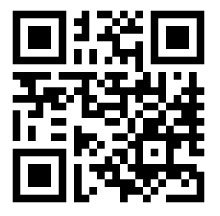 Replace with your LEA’s or School’s scan code.ਪਰਿਵਾਰ ਨੂੰ ਸ਼ਾਮਿਲ ਕਰਨ ਬਾਰੇ ਜਾਣਕਾਰੀ ਤੱਕ ਪਹੁੰਚ ਕਰਨ ਲਈ  Enter LEA’s or School name ਵੈਬਸਾਈਟ ਤੋਂ ਆਪਣੇ ਸਮਾਰਟ ਫੋਨ ਜਾਂ ਟੈਬਲੇਟ ਨਾਲ ਕੋਡ ਸਕੈਨ ਕਰੋ।